Publicado en Irvine, California el 17/05/2024 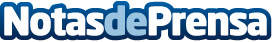 Lantronix presentará su nueva plataforma de software en la nube y sus rastreadores telemáticos en el Congreso Mundial de Soluciones IoTLantronix también dará a conocer su nuevo centro de gestión de flotas Tracx basado en navegadorDatos de contacto:Gail Kathryn MillerLantronix949-212-0960Nota de prensa publicada en: https://www.notasdeprensa.es/lantronix-presentara-su-nueva-plataforma-de Categorias: Internacional Programación Logística Software Ciberseguridad http://www.notasdeprensa.es